NMS RomsdalOMRÅDESTEMNE                                                                                                       i Fiksdal søndag 7. april 2024 Kl 11.00   Gudsteneste i Fiksdal kyrkje                   Sophie Moke Meteke deltek   Kl 12.45   Middag – på Fiksdal kyrkjelydshus Kl 14.00   Årsmøte NMS Romsdal, årsmeldingar og val Kl 15.00   Misjonsfest                     Andakt og misjonsinfo v/Sophie M Meteke                       Kollekt     Lokale musikkrefter    Kaker/kaffeMiddag kun for påmelde: kr 300,- pr. person.Hugs påmelding til middag innan 02.04.24 pr. sms til:Bergfrid Lindøy, telefon nr. 411 02 415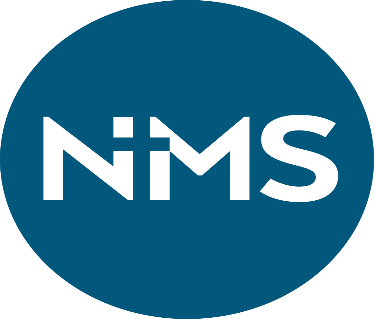                                        Det Norske Misjonsselskap                                                    v/Områdeutvalet for Romsdal                                   Alle hjarteleg velkomne!